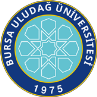 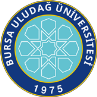 SAĞLIK BİLİMLERİ .ENSTİTÜSÜ / 2023-2024 EĞİTİM-ÖĞRETİM YILI / BAHAR DÖNEMİProgramı	:	Yüksek Lisans	Tezsiz Yüksek Lisans	Doktora Anabilim Dalı: 	: Veteriner Parazitolojiİlk Yayın Tarihi: 29.04.2021	Revizyon No/Tarih:0	Sayfa 1 / 1Web sitemizde yayınlanan son versiyonu kontrollü dokümandır.Dersin KoduDersin AdıDersinDersinDersinDersinDersinÖğretim Üyesi Adı SoyadıSınav TarihiSınav SaatiSınavın YeriDersin KoduDersin AdıTürüTULAKTSÖğretim Üyesi Adı SoyadıSınav TarihiSınav SaatiSınavın YeriVPR6020Bilimsel Araştirma Teknikleri Ile Araştirma Yayin EtiğiZ203Prof.Dr. A. Onur GİRİŞGİN  25.06.202415:30İlgili Ana Bilim DalıSEB5002Vet-BiyoistatistikZ2205Dr.Öğr.Üyesi Ender UZABACI  27.06.202410:00İlgili Ana Bilim DalıSEB6002İleri İstatistiksel YöntemlerS2205Dr.Öğr.Üyesi Ender UZABACI  27.06.202414:00İlgili Ana Bilim DalıSAB6008 Fikirden PatenteS203 Prof.Dr. Gülşah Çeçener26.06.2024   13:00Enstitü A SalonuSAB6006Bilimsel Makale Yazma Ve Yayinlama SüreciS203 Prof. Dr. Neriman Akansel26.06.202410:30Enstitü A SalonuSAB6004Sağlık Hukukunun Genel İlkeleriS103Dr.Öğr.Üyesi Ayşenur Şahiner Caner26.06.202414:40Enstitü A SalonuVPR6002Nematodlar ve Yaptıkları HastalıklarS205Prof. Dr. Ç. Volkan Akyol 24.06.202410:00Ana Bilim Dalı Lab.VPR6004 Protozoa EnfeksiyonlarıS227Prof. Dr. Ş. Ziya Coşkun24.06.202412:00Ana Bilim Dalı Lab.VPR6010Balıkların Paraziter HastalıklarıS205Prof. Dr. V. Yılgör ÇIRAK 24.06.202415:00Ana Bilim Dalı Lab.VPR6006Tektırnaklıların Paraziter HastalıklarıS227Prof. Dr. V. Yılgör ÇIRAK25.06.202414:00Ana Bilim Dalı Lab.VPR6008Kanatlıların Paraziter HastalıklarıS215Prof.Dr. A. Onur GİRİŞGİN25.06.202413:00Ana Bilim Dalı Lab.VPR6012ArıcılıkS227Prof.Dr. Levent Aydın26.06.202415:00Ana Bilim Dalı Lab.VPR6014Zoonoz ParazitlerS205Prof.Dr. Bayram Şenlik27.06.202416:00Ana Bilim Dalı Lab.VPR6182Doktora Uzmanlık Alan Dersi 2S405Danışman Öğretim Üyesi29.06.202410:00Ana Bilim Dalı Lab.VPR6018Deney Hayvanlarının Paraziter HastalıklarıS227Prof.Dr. Levent Aydın25.06.202410:00Ana Bilim Dalı Lab